شركة نفط الكويت ( ش م ك )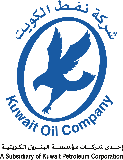 KUWAIT OIL COMPANYمستشفى الأحمديAHMADI HOSPITAL1. Who is entitled to medical treatment at Ahmadi Hospital?Ahmadi Hospital provides treatment to all oil sector employees and their families (spouses, children & parents). .1لمن تقدم الرعاية الطبية داخل المستشفى؟تقدم الرعاية الطبية لجميع العاملين بالقطاع النفطي وعائلاتهم) الزوج/ الزوجة – الأبناء – الأم – الأب(2. What is required to open a medical file?The employee must produce a copy of their company ID, a letter from their employing company and a copy of their civil ID. .2 ما هي الاثباتات المطلوبة لفتح ملف طبي للموظف؟صورة عن هوية العمل أو كتاب من قسم شؤون العاملين بالشركة التابع لهابالإضافة إلى صورة عن البطاقة المدنية.3. What is required to open a medical file for the wife of a    Kuwaiti employee?The Civil ID for both the employee & his wife.Marriage certificate.The employee’s company ID. .3 ماهي الأوراق المطلوبة لفتح ملف لزوجة الموظف كويتي؟البطاقة المدنية للموظف والزوجةعقد الزواج.هوية العمل.4. What is required to open a medical file for the mother of a   Kuwaiti employee?The employee’s birth certificate.The Civil ID for both the employee & his/her mother.The employee’s company ID. .4 ماهي الأوراق المطلوبة لفتح ملف لأم الموظف الكويتي؟شهادة ميلاد الموظف.البطاقة المدنية للموظف والأم.هوية عمل الموظف.5. What is required to open a medical file for the father of a    Kuwaiti employee?The Civil ID for both the employee & his/her father.The employee’s company ID. 5. ماهي الأوراق المطلوبة لفتح ملف لأب الموظف الكويتي؟البطاقة المدنية للموظف والأب.هوية عمل الموظف.6. What is required to open a medical file for the children?The Civil ID for both the employee & child.The employee’s company ID.The child’s birth certificate. .6 ماهي الأوراق المطلوبة لفتح ملف للأبناء؟البطاقة المدنية للموظف والأبن.هوية عمل الموظف.شهادة ميلاد الأبن.7. Who can be added to my medical record?For Kuwaitis: Mother/Father/Husband/Wife/Single Daughters/Divorcees and   widows with authenticated documents from Ministry of Justice.Sons who are not registered in the Social Security system and who are younger than 26 years.For Non-KuwaitisWife/ Single Daughters who have an effective residence permit (dependent)/ Sons w who havean effective residence permit (dependent) and who are younger than 26.Male employees can only add his wife and children.Female employees can only add her children.7. من يمكن إضافته معي في ملفي الطبي؟للكويتيينالأم / الأب / الزوج / الزوجة / البنات الغير المتزوجات أو المطلقات أو الارامل مع المستندات الثبوتية لذلك من وزارة العدلالأبناء الغير مسجلين بنظام التأمينات الاجتماعية ودون سن ال 26.لغير الكويتيينالزوجة / البنات غير المتزوجات ممن لديهن إقامة سارية ) التحاق بعائل / ( الأبناء ممن لديهم إقامة سارية ) التحاق بعائل ( ودون سن ال 26يحق للموظف اضافة الزوجة والابناء فقط.يحق للموظفة اضافة الابناء فقط.